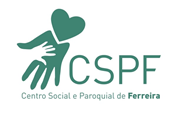 AUTORIZAÇÕES GERAISDECLARAÇÃO DE ACEITAÇÃO DO REGULAMENTO INTERNOEu, abaixo assinado, encarregado de educação do educando acima referido, declaro para os devidos e legais efeitos que li, concordo e aceito o Regulamento Interno da resposta social  CATL /CAF, do CSP Ferreira, e comprometo-me a respeitar e cumprir as normas instituídas.AUTORIZAÇÃO DE ENTREGA DA CRIANÇAOS PAIS DEVEM PREENCHER APENAS DUAS OPÇÕES, QUE DEVEM SER DEVIDAMENTE IDENTIFICADAS PELO GRAU DE PARENTESCO, ASSIM, COMO APRESENTAR O DOCUMENTO DE IDENTIFICAÇÃO (B.I./C.C.) DAS MESMAS.Caso estejamos impossibilitados de ir buscar os nossos filhos à escola autorizamos:1ª OPÇÃO – Nome:  Grau   de   parentesco:  2ª OPÇÃO – Nome:Grau   de   parentesco: AUTORIZAÇÃO PARA SAÍDASAutorizo o meu educando em pequenas saídas ao exterior, dentro do concelho, e pequenos percursos a pé. Sim	   NãoAUTORIZAÇÃO PARA UTILIZAÇÃO DE IMAGENSEu,	abaixo		assinado,	encarregado	de	educação	do	educando	acima	referido,  autorizo /  não autorizo o meu educando a ser fotografado nas atividades da instituição, tendo conhecimento que estas poderão ser expostas na instituição, no site da instituição oufacebook. Esta cedência de imagem será por tempo ilimitado e a título gratuito.AUTORIZAÇÃO PARA ADMINISTRAÇÃO DE MEDICAÇÃOEu,		abaixo	assinado,	encarregado	de	educação	do	educando	acima	referido,  autorizo /  não autorizo a tomar paracetamol em caso febril ou situação de dor aguda,sendo este administrado por um colaborador da instituição e após contato telefónico. 	, 	de 	de  	O Encarregado de Educação / Representante Legal do Aluno(assinatura conforme o BI/CC)Nome: CAF CATL